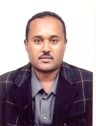 Curriculum vitaeName: worknehWorkneh.331553@2freemail.com 							Date of Birth: September 27, 1967 Gender: MaleMarital Status: Married EDUCATION  1. HIGHER EDUCATION …….. ACCA (ENGLAND) ………..             (PAPER FOUR}2. HIGHER EDUCATION…… ……. ACCOUNTING........ 2001 – 2005 G.C.          (B.A – DISTINCTION)3. HIGHER EDUCATION………….UNITY COLLEGE……….BUSINESS ADMIN……….....1998 – 2000 G.C.               (DIPLOMA – V.G DISTINCTION)4. HIGHER EDUCATION………… ……. ACCOUNTING   .............. 1985 – 1989 G.C.          (FOR 3 ½ YEARS)5. SENIOR SECONDARY……….....KEHI BAHERI........................................................... 1981 – 1984 G.C.6. ELEMENTARY & JUNIOR SECONDARY……..FELEGE YORDANOS ………………... 1974 – 1980 G.C.Industry InformationCurrent Industry Type: ConstructionCurrent Functional Area: Accounts / Tax / CS / AuditWork Level: Managerial LevelTotal Years of Experience: 20 Year(s) plusAvailability to Join: ImmediatelyKey Skills: Accounts & FinanceResume Headline: Finance Head with 20 years’ experience in Manufacturing, Agricultural & Construction areaSummary: Detailed oriented incorporating time management. Supportive, creative, energetic and have negotiation skills. Work in teams or individually. Willing to learn. Self-motivated. Leadership skill. Working at different status junior accountant to finance manager.Current Income – 2000$Expected Salary – 2000$  Work ExperienceConstruction Machinery Rental as Finance from April      2012 up to NowJob Profile: Rental of heavy duty construction machineries to Building, Road & Bridge        Contractors Main Responsibility: Handling allover business activity Reason for Leaving: Relocation of wife’s job to FUJAIRHAWith DH Geda Trade & Industry (Ethiopia) as FINANCE HEAD from Jan 2007 to Nov 2010Job Profile: The Company (Private limited Company) import chemical products as a raw material, mainly from China, UAE, Jordan, E.U etc. to manufacture paints, antirust, varnishes, glue etc. It is a major supplier of paint products in the country, comprises 42 % of the sales of paint products of the country. (2008 statistic data) Reporting to corporate Finance (Director), D/General manager-Industry & Project & Factory manager, I managed a team of 10 qualified accountants. (I was also served as acting plant Manager).  Main Responsibility: Handling Managerial & Financial activity of the Company. Finalization of accounts. Interact with internal and external (including Inland Revenue) auditors in completing audits. Liaison with Bankers, Legal & Statutory Compliance. Cash & Fund flow management. Preparing Budget & Forecasts yearly. Preparing special Reports for managerial Decision. Preparing financial analysis. Preparing cost center by analyzes costing per product and its effect on Profit and Loss Accounts, controlling inventory.         Prepare cost estimates for new products and product changes.Main Achievements: Smoothing Liquidation. Simplify financial reporting System. Provide special reports to management for Monitoring, Controlling & Decision Making. Facilitate & Support Inland Revenue & Custom Authorities Auditor’s in their investigation (Compliance Audit) for the year ending 2003 up to 2007G.C.Reason for Leaving: Relocation of wife’s job to FUJAIRHAWith Ayenew Degu Merssa Tannery (Ethiopia) as FINANCE MANAGER ASSISTANCE from Nov 2005 to Dec 2006 Job Profile: The Company (sole proprietorship) exports Semi-processed Hides & skin to E.U. countries. Reporting to Finance Manager (short term contractual agreement). Main Responsibility: To finalize Financial activities from the year 2000 up to 2006. Submit report to the External (Government) auditors & Banks. Main Achievements: Solving Working capital problem. Simplify financial reporting System. Reason for Leaving: Ending of contractual agreement.With SATCON CONSTRUCTION PLC as GENERAL ACCOUNTS DIVISION HEAD from Feb 2004 to Oct 2005 Job Profile: The company is one of the Leading construction company in the country with the turnover of birr 400 million per annum. Reporting to Finance Manager, I managed a team of 15 qualified accountants (I was also served as acting Finance Manager). Main Responsibility: Handling Managerial & Financial activity of the division. Finalization of accounts. Submit report to the External (Government) auditors. Participate in Budget & Forecasts process yearly as committee. Manage disbursement & collection Division. Preparing financial analysis. Main Achievements: Set up priority schedule to effect Payment. Facilitate collection Process. Reconciliation of accounts with Suppliers. Reason for Leaving: By my own requestwith Gullele Garment S.C as FINANCE MANAGER from May 2002 to Mar 2004 Job Profile: The Company (Government Share Company) produces cloths mainly to army & police. Reporting to General Manager. I managed a team of 10 qualified accountants who has under Budget & cost department & General Accounts. Main Responsibility: Handling Managerial & Financial activity of the department. Monitor and review accounting and related system reports for accuracy and completeness. Interact with internal and external auditors in completing audits. Finalization of accounts. Handling Bank Cases. Preparing Budget & Forecasts yearly according the government 5 years strategy. „« Develop the annual operating budget and consult with departmental management on the fiscal aspects of program planning, salary recommendations, and other administrative actions. Preparing Reports for managerial Decision. Preparing financial analysis. Main Achievements: Solving foreclosure case of the bank. Decreasing the Loss by 50 % Reason for Leaving: Privatization the company (Transfer the factory to private).With Ayenew Degu Merssa Tannery as GENERAL ACCOUNTS DIVISION Head from Jun 1996 to May 2002 Job Profile: The Company (sole proprietorship) exports Semi-processed Hides & skin to E.U. countries. Reporting to Finance & administration manager. Main Responsibility: Prepare profit and loss statements and monthly closing and cost accounting reports. Submit report to the External (Government) auditors. Preparing Budget & Forecasts yearly. Preparing financial analysis. Apply principles of accounting to analyze financial information and prepare financial reports by compiling information, preparing profit and loss statements, and utilizing appropriate accounting control procedures.Main Achievement: Establishing accounting system according GAAP & the law of the land Reason for Leaving: By my own requestWith Ayenew Degu Toilet Tissue Paper factory as SENIOR ACCOUNTANT from Oct 1992 to Jun 1996 Job Profile: The Company (sole proprietorship) engaged in paper converting & import & export. Reporting to Finance & administration manager. Main Responsibility: Compile and analyze financial information to prepare entries to accounts, such as general ledger accounts, and document business transactions. Finalization of accounts. Submit report to the External (Government) auditors. Reconciliation of Bank account, Supplier & Customer account. Handling Local Customers & Suppliers. Main Achievement: Introducing Computer Accounting system. Reason for Leaving: Transfer to Ayenew Degu Merssa Tannerywith Middle Awash Agricultural Development Enterprise as ACCOUNTANT from Jan 1988 to Feb 1991 Job Profile: State farm owned by the Government, it consist five farms under it. Produced Cash Crop (Mainly Cotton). Reporting to Senior Accountant. Main Responsibility: Prepare Statement Of account. Journalizing & Posting Adjusting entries. Reconciliation accounts with Associated Enterprises. Follow up Goods in Transit a/c. Book keeping, Data entry & confirmation, Bank reconciliations, Purchase invoice processing & other routine accounting.Main Achievement: Reconciled Pending account of Associated Enterprises. Reason for Leaving: Relocation to Addis Ababa.